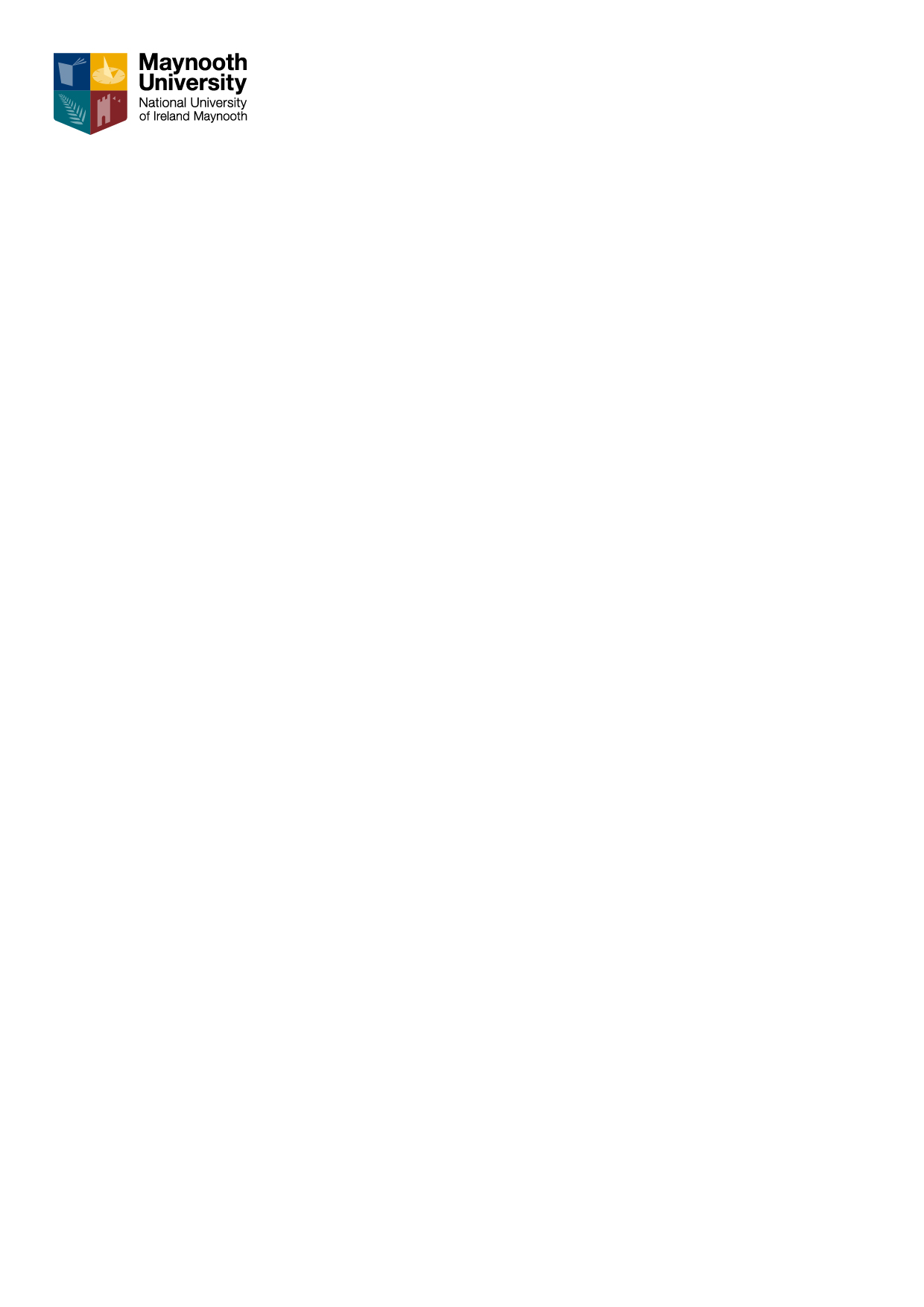 Revision HistoryTable of ContentsPurposeThe purpose of this document is to: (i) consider the privacy risks and the potential impact upon the relevant individuals in respect of the Project; and (ii) to set out the mitigations that will be put in place to minimise those risks and to minimise any negative impact from a data protection compliance perspective.Introduction Maynooth University (“MU”) has prepared this Data Protection Impact Assessment (“DPIA”) in respect of the processing of Personal Data, including Special Categories of Personal Data, as part of the proposed (insert project name) ______  (the “Project”) in accordance with the GDPR and the Data Protection Act 2018. The purpose of this DPIA is to identify any areas of “high risk” from a data protection perspective and to identify what mitigations can be put in place to minimise the risk and ensure that the use of personal data complies with applicable laws.DefinitionsSee: https://www.dataprotection.ie/en/individuals/data-protection-basics/definition-key-termsController or data controller refers to a person, company, or other body which decides the purposes and methods of processing personal data.					                                    Processor or data processor refers to a person, company, or other body which processes personal data on behalf of a data controller. 						   Data Subject refers to a living person who is either identified or identifiable and is the subject of personal data. Personal Data means any information concerning or relating to a living person. An individual could be identified, directly or indirectly, in particular by reference to an identifier such as a name, an identification number, location data, an online identifier (such as an IP address) or to one or more factors specific to the physical, physiological, genetic, mental, economic, cultural or social identity of that individual. 									 Processing refers to any operation or set of operations performed on personal data. Processing includes storing, collecting, retrieving, using, combining, erasing and destroying personal data, and can involve automated or manual operations. 						   Special Categories of Personal Data certain types of sensitive personal data are subject to additional protection under the GDPR. These are listed under Article 9 of the GDPR as “special categories” of personal data. The special categories are:Personal data revealing racial or ethnic origin.Political opinionsReligious or philosophical beliefsTrade Union MembershipGenetic data and biometric data processed for the purpose of uniquely identifying a natural personData concerning health.Data concerning a natural person’s sex life or sexual orientationProcessing of these special categories is prohibited, except in limited circumstances set out in Article 9   of the GDPR. 											  Background, Use and Functionality of the ProjectBackgroundIt is intended to initiate the Project to study ____. The Principal Investigator is ________. The ethics protocol for the Project was first approved on ___, under protocol number ___. Give a brief description of the project/study:e.g. how the study will be done? Will informed consent be obtained (if applicable)? where were the samples/details processed and stored?  Will the data be annonymised/pseudonymised?What data will be processed?Proposed Use of the Personal DataData Flows Proportionality and NecessityData TransfersData Protection Risks and MitigationsPersonal data shall be collected for one or more specified, explicit and legitimate  purposes and shall not be processed in a manner that is incompatible with such purposesPersonal data shall be processed in a manner that ensures appropriate security of the data, including, by the implementation of appropriate technical or organisational measuresPersonal data shall be adequate, relevant and not excessive in relation to the purposes for which they are processedPersonal data shall be accurate, and, where necessary, kept up to datePersonal data shall be kept for no longer than is necessary for the purposes for which the data are processed Data Subject RightsTransfer of Data Outside of the EEA (if applicable)Date of this revision: 29th November 2022Date of next review: 21st November 2024Key RisksMitigation[Please provide details of the information provided to data subjects]MU fails to comply with its notification obligation under the GDPR. Sensitive personal data may be collected.Personal Data may be disclosed to third parties.Key RisksMitigationPersonal Data may be used for a purpose for which affected individuals may be unaware.MU may not obtain fully informed and freely given consent from the relevant data subjects (where this is the lawful basis for processing).Key RisksMitigation[Please detail security measures taken]The security of the Personal Data could be compromised, e.g. Personal Data could be used, accessed, altered or removed without authorisation.Key RisksMitigation[Please detail steps taken by MU to minimise the Personal Data processed]The same result could have been achieved without processing Personal Data or by processing less Personal Data.Key RisksMitigation[Please detail steps taken by MU to ensure that the Personal Data remains accurate]MU might process Personal Data that contains inaccuracies.Key RisksMitigation[Please insert relevant retention period and rationale behind that retention period]Personal Data may be retained for longer than is necessary for the purposes for which the Personal Data is collected and processed, e.g. indefinitely.Key Risks MitigationA Data Subject may not be adequately informed of their rights	[MU to provide details of the steps taken to ensure that Data Subjects are provided with such information, e.g. via the relevant data protection notice]If a Data Subject withdraws their consent or requests the erasure of their Personal Data, MU may not be in a position to comply, especially where such Personal Data has been disclosed to third parties. [MU will have a written agreement in place with any processors to ensure that they can comply with any relevant Data Subject rights including the right to withdraw consent. MU will also ensure the flow-down of such obligations to any sub-processors.]Key Risks MitigationPersonal Data may be transferred to a country which has not been found by the EU Commission to provide an adequate level of data protection, without putting the necessary protections in place. [Please detail protections put in place to ensure that such transfers are made in compliance with the GDPR, e.g. putting standard contractual clauses in the form approved by the EU Commission in place.]